LOG IN                              2. Change password and department on REPORT   
Button Note for Report-> department manage 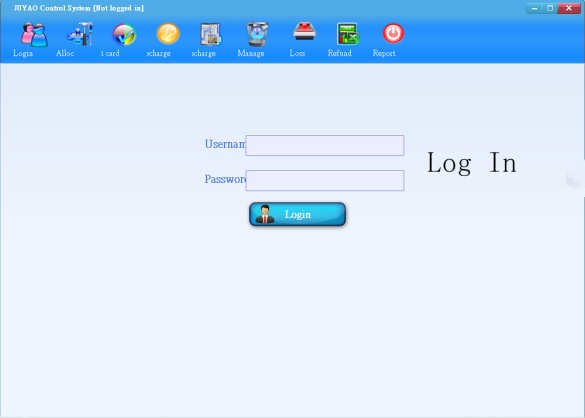 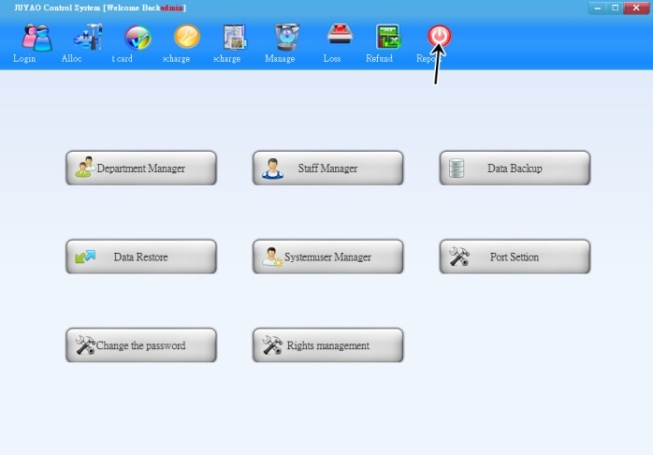 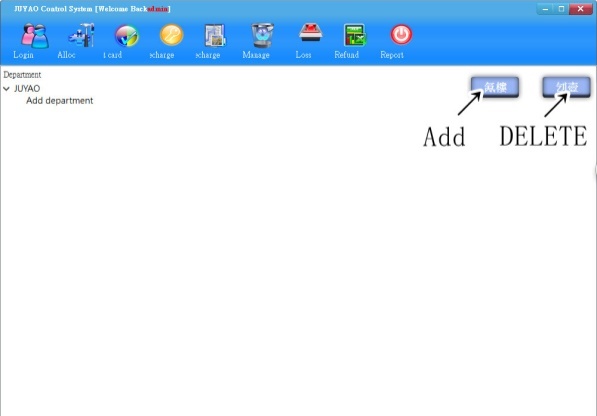 3. 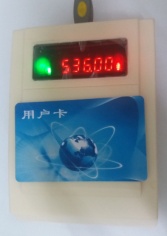 Please put on membership card on RECHARGE MACHINE.- If membership card is new, please ALLOCATE card first. 
- Free to RECHARGE If membership card is allocated card alreadyALLOCATE CARD: Click manually alloccard and fill in information.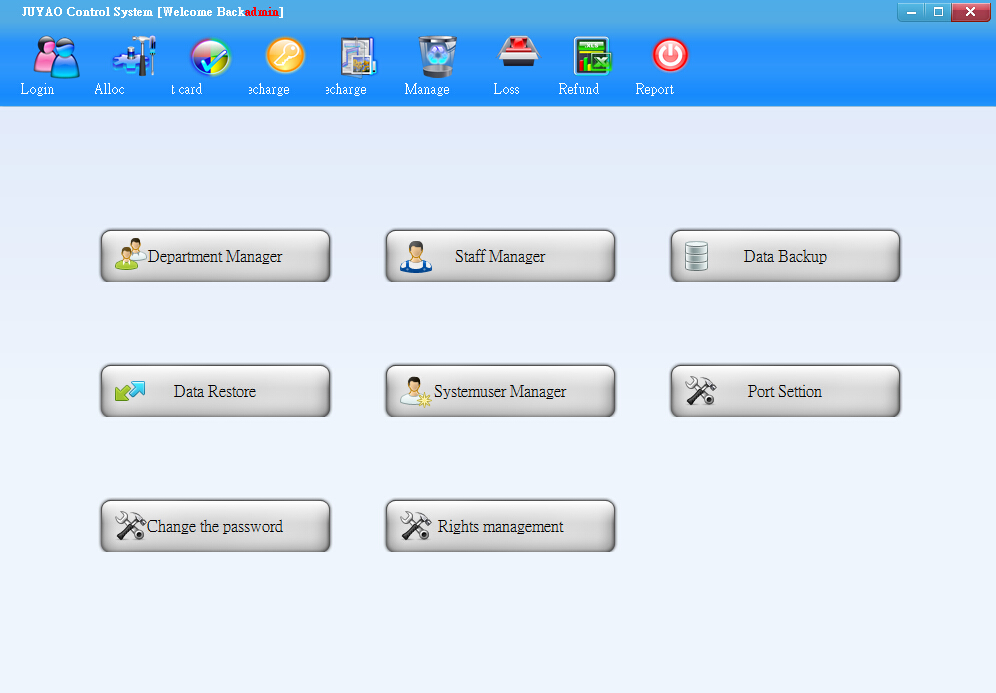 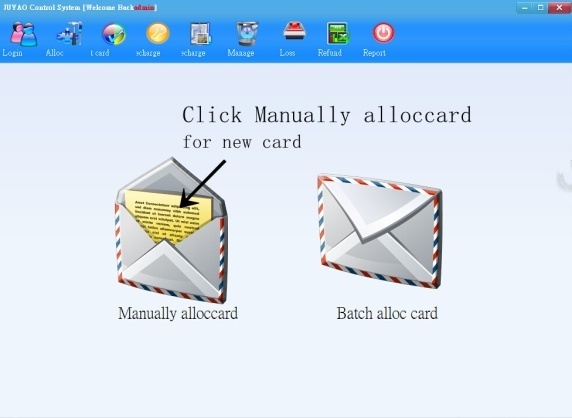 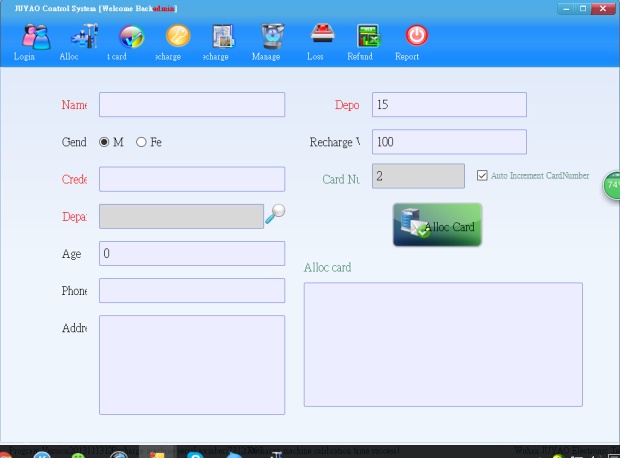 RECHARGE TO MEMBERSHIP CARD: 
Click “Read Card”-> Type down value->click Recharge 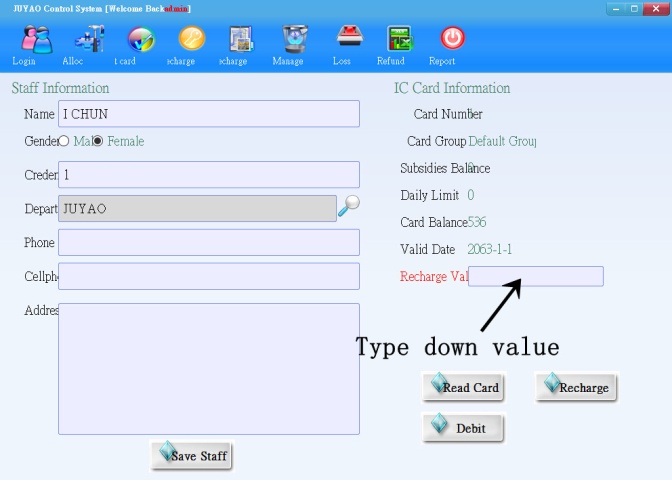 Set up PRICE for sense 1 time - MAX:250CENTS:
(1)  (2)  (3) 
1. Please put on MANAGER CARD (1) ->
  Click “Read Card” -> Type down price on” Price-1” -> Click “Write Card” (2).
2. Please use manager card to sense CARD READER (3).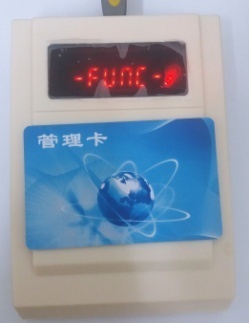 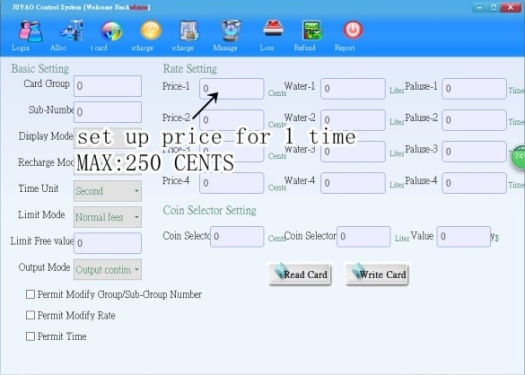 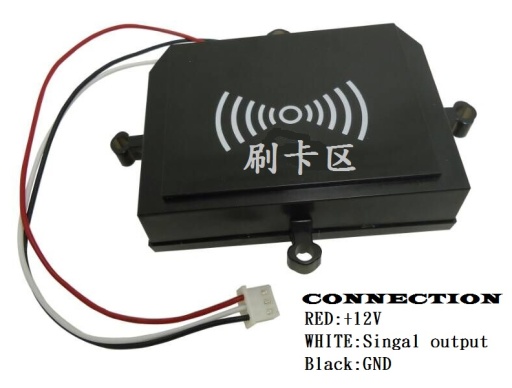 USAGE for CARD READER
                                           
  Use membership card to sense card reader:
                                     - First sense: Card reader shows BALANCE
                                     - Second sense: deduct credit from balance.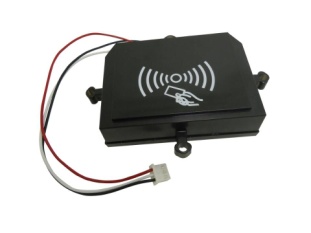 